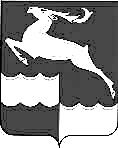 КЕЖЕМСКИЙ РАЙОННЫЙ СОВЕТКРАСНОЯРСКОГО КРАЯРЕШЕНИЕО ВНЕСЕНИИ ИЗМЕНЕНИЙ В РЕШЕНИЕ КЕЖЕМСКОГО РАЙОННОГО СОВЕТА ДЕПУТАТОВ ОТ 08.12.2016 № 11-148 «ОБ  УТВЕРЖДЕНИИ ПОРЯДКА ЗАКЛЮЧЕНИЯ ОРГАНАМИ МЕСТНОГО САМОУПРАВЛЕНИЯ СОГЛАШЕНИЙ О ПЕРЕДАЧЕ ОСУЩЕСТВЛЕНИЯ ЧАСТИ СВОИХ ПОЛНОМОЧИЙ ОРГАНАМ МЕСТНОГО САМОУПРАВЛЕНИЯ ПОСЕЛЕНИЙ, ВХОДЯЩИХ В СОСТАВ КЕЖЕМСКОГО РАЙОНА И О ПРИНЯТИИ ОТ ПОСЕЛЕНИЙ ЧАСТИ ИХ ПОЛНОМОЧИЙ ПО РЕШЕНИЮ ВОПРОСОВ МЕСТНОГО ЗНАЧЕНИЯ»На основании протеста прокуратуры Кежемского района от 08.02.2022 № 7-02-2022, руководствуясь статьями 23, 59 Устава Кежемского района Красноярского края, Кежемский районный Совет депутатов РЕШИЛ:1. Внести в Решение Кежемского районного Совета депутатов                            от 08.12.2016 № 11-148 «Об утверждении Порядка заключения органами местного самоуправления соглашений о передаче осуществления части своих полномочий органам местного самоуправления поселений, входящих в состав Кежемского района и о принятии от поселений части их полномочий по решению вопросов местного значения» (Кежемский Вестник, 2016, 16 декабря, №27 (471) (далее – Решение от 08.12.2016 № 11-148) следующие изменения:1.1. Пункт 4.2 Положения, утвержденного Решением от 08.12.2016                 № 11-148 исключить;1.2. Пункт 4.3 Положения, утвержденного Решением от 08.12.2016                 № 11-148 исключить;1.3. Абзац 3 пункта 2 Методики расчета объема иных межбюджетных трансфертов на осуществление части полномочий по решению вопросов местного значения муниципального района, утвержденной Положением, исключить.2. Контроль над исполнением решения возложить на комиссию по налогам, бюджету и собственности (Марченко О.Л.).3. Настоящее Решение вступает в силу в день, следующий за днем его официального опубликования в газете «Кежемский Вестник».21.04.2022             № 20-115г. КодинскПредседатель районногоСовета депутатовИсполняющий полномочия Главы района                                     Н.М. ЖуравлеваА.М. Игнатьев